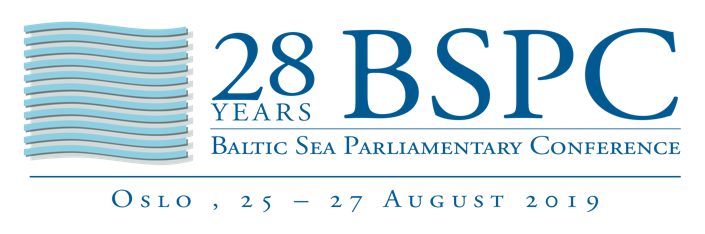 Резолюция КонференцииПринята 28-й Парламентской конференцией Балтийского моря (ПКБМ) в Осло 27 августа 2019 г.Участники, избранные представители государств региона Балтийского моря*, собравшиеся в Осло, Норвегия, 25-27 августа 2019 года, подчеркивая важность непрерывного и устойчивого политического диалога в регионе Балтийского моря, который ведется через Совет государств Балтийского моря (СГБМ), выступающий в качестве общего регионального форума, в целях сосредоточения внимания на необходимости сотрудничества и координации между государствами Балтийского моря, подчеркивая необходимость мирного и тесного сотрудничества и добрососедства на основе демократических ценностей, верховенства права, соблюдения прав человека, а также равных возможностей для всех, и призывая к продолжению регулярных встреч Министров иностранных дел СГБМ, в том числе под председательством Дании, а также снова призывая возобновить проведение саммитов глав правительств государств Балтийского моря, если возможно, и способствовать более тесному сотрудничеству на уровне других министров;с удовлетворением отмечая успехи, достигнутые в развитии практического сотрудничества в регионе Балтийского моря в рамках Совета государств Балтийского моря, Северного измерения, программ трансграничного сотрудничества между государствами-членами ЕС и Россией, а также программы Интеррег региона Балтийского моря; приветствуя усилия Латвии в течение срока председательства в СГБМ по улучшению согласованности сотрудничества в регионе Балтийского моря и признавая успешное развитие СГБМ - на основе приоритетов Добросовестности и Социальной защищенности, Диалога и Ответственности; подчеркивая успешную работу Механизма поддержки проектов СГБМ в качестве эффективного инструмента поддержки и поощрения сотрудничества в рамках проектов в регионе Балтийского моря; одобряя подробные отчеты правительств государств Балтийского моря по 27-й резолюции ПКБМ и активную поддержку призывов к действиям; обсуждая Сотрудничество, Чистые океаны и Будущее трудовой жизни, а также Миграцию и Интеграцию; Призывают правительства государств региона Балтийского моря, СГБМ и ЕС, В отношении Сотрудничества в регионе, укреплять доверие между всеми государствами-членами Совета государств Балтийского моря (СГБМ) путем принятия дополнительных конкретных усилий и мер; активизировать раннее вовлечение следующего поколения в процессы выработки политики и принятия решений и более полно соблюдать интересы следующего поколения при выработке политики и принятии решений путем реализации правительствами конкретных мер по укреплению основ доверия и безопасности в регионе Балтийского моря в качестве элемента внешней политики; продолжать сотрудничество в рамках Северного измерения, программ трансграничного сотрудничества между государствами-членами ЕС и Россией, а также программы Интеррег региона Балтийского моря и активно участвовать в разработке новых поколений этих программ на будущее, завершить текущий процесс реформы СГБМ и уделить больше внимания взаимодействию между форматами сотрудничества в регионе Балтийского моря, и изучить возможности для налаживания плодотворного профессионального сотрудничества на основе международного права - на примере сотрудничества, которое очень успешно осуществлялось в области экологической политики на протяжении десятилетий через такие учреждения, как Хельсинкская комиссия - аналогичным образом и в других областях политики,продолжать усиливать меры по борьбе с терроризмом и насильственным экстремизмом в соответствии с обязательствами в области прав человека и верховенством права, признавая, что эффективная борьба с терроризмом и насильственным экстремизмом является важной опорой для сохранения демократии, при этом противодействие распространению дезинформации является одним из ключевых элементов. Парламенты играют ключевую роль в данном контексте, а также в обеспечении информированности о всех мерах, принимаемых для борьбы с терроризмом на международном уровне; В отношении Будущего трудовой жизни, осуществлять обмен идеями на уровне министров как можно раньше, используя текущие рекомендации социальных партнеров и стратегические подходы к решению значительных проблем, связанных со старением населения, и, таким образом, давлением на пенсионные системы, новыми требованиями рынка труда к навыкам и квалификации, а также цифровизацией и дальнейшим технологическим развитием, необходимостью лучшего взаимодействия между системами образования, а также требованиями рынков труда и повышением мобильности рабочей силы в отношении их влияния на экономический рост, например, в странах, где высококвалифицированные работники покидают страну из-за лучших возможностей за границей (утечка мозгов), социальную сплоченность (между социальными группами) и социальную устойчивость (между поколениями); использовать ранний обмен текущими рекомендациями и стратегическими подходами к решению этих проблем в отдельных государствах региона Балтийского моря, разработку общих интерфейсов, а также визуализацию существующих различий в индивидуальных подходах в качестве решающего вклада в совместное дальнейшее развитие всего региона; учитывать долгосрочные прогнозы рынка труда, включая сценарии цифровизации сферы труда, ее развития в разрезе квалификаций, профессий, секторов и регионов, и обмениваться результатами непрерывных и долгосрочных исследований по развитию занятости и рынка труда в государствах региона Балтийского моря. В этой связи необходимо изыскивать лучшие возможности для реализации мер, которые направлены на решение проблем, возникающих на рынке труда в результате демографических, технических и квалификационных структурных изменений с учетом развития ситуации во всем регионе Балтийского моря;совместно обсудить, в перспективном и опережающем порядке, крупномасштабные изменения в сфере труда, которых можно ожидать в связи с дальнейшей цифровизацией, и изучить способы противодействия с использованием сопоставимых процедур;согласовать справедливые базовые условия в отношении разработки условий труда в цифровой экономике и продолжать оказывать содействие трансграничной предпринимательской деятельности;улучшить гендерный паритет и обеспечить более активное участие женщин в рабочей силе, создавая условия для совмещения карьеры и семейной жизни, а также равные возможности трудоустройства и, таким образом, сокращая разрыв в оплате труда между мужчинами и женщинами;активизировать усилия по оказанию поддержки молодежи, которая в настоящее время не имеет работы, образования или профессиональной подготовки, в целях ее возврата к образованию или на рынок труда - на основе передового опыта и результатов межотраслевого, транснационального сотрудничества;В отношении Охраны океанов – Обеспечивая достижение Целей ООН в области устойчивого развития до 2030 года последовательно реализовывать Базельскую конвенцию о контроле за трансграничной перевозкой опасных отходов и их удалением в новой редакции, подписанную 187 государствами, с учетом внесенных в нее поправок и решений по пластиковым отходам, принятым 10 мая 2019 года Четырнадцатым совещанием Конференции Сторон Базельской конвенции о контроле за трансграничной перевозкой опасных отходов и их удалением, в качестве важного шага в борьбе с загрязнением морей пластиковыми отходами в соответствии с резолюциями ПКБМ;поддерживать дальнейшую разработку юридически обязательного глобального механизма управления пластиковыми отходами в целях последовательной борьбы с загрязнением морей пластиковыми отходами в соответствии с резолюциями ПКБМ;содействовать, путем принятия соответствующих мер, ускорению цифровизации движения судов и экологического судоходства для скорейшего достижения целей 2030 года;поддерживать партнерство по пластиковым отходам, созданное Четырнадцатым совещанием Конференции Сторон Базельской конвенции, для мобилизации ресурсов, интересов и опыта бизнеса, правительств, научных кругов и гражданского общества в целях оказания содействия в реализации новых мер по сокращению образования этих отходов, включая микрочастицы пластмасс, предоставляя широкий спектр практической поддержки, включая инструменты, стандарты передовой практики, техническую и финансовую помощь;  организовать согласованные действия для надлежащего регулирования на глобальном уровне в целях расширения использования е-навигации и создания условий для автономного судоходства;использовать текущие изменения и процессы в отношении экологически и биологически значимых районов и морское пространственное планирование систематически в качестве достаточного и необходимого инструмента для достижения Цели 14 по защите и восстановлению экосистем из списка Целей ООН в области устойчивого развития до 2030 года и активизировать все продолжающиеся усилия по достижению Цели 14;совместно разработать далеко идущие меры и предложения для Конференции ООН по океанам 2020 года и приложить усилия по их совместному развитию на уровне ООН, а также добиться более решительных действий на международном уровне для обеспечения политической поддержки этих мер в области улучшения состояния океанов и их восстановления;поддерживать углубленные морские исследования и инновации в области сохранения и рационального использования морского биологического разнообразия; обеспечить соблюдение положений Конвенции ООН об оценке воздействия на окружающую среду в трансграничном контексте (1991 года) (Конвенция Эспо) при реализации проектов с трансграничным воздействием в регионе Балтийского моря;обеспечить соответствие крупномасштабных проектов, оказывающих влияние на береговые линии и прибрежные районы и серьезное воздействие на экосистемы в регионе Балтийского моря, обязательствам, которые предусмотрены соответствующими международными договорами и конвенциями, включая Конвенцию Эспо и Хельсинкскую конвенцию;в отношении обнаружения неразорвавшихся боеприпасов и захороненных/сохранившихся боеприпасов в Балтийском море, и с учетом текущей деятельности Хельсинкской комиссии, работать совместно и разработать трансграничную устойчивую стратегию по обращению, призывать СГБМ изучить возможность создания инструмента финансирования, включая обнаружение, обеспечение контроля/охраны, подъем или уничтожение боеприпасов, поскольку неразорвавшиеся боеприпасы в Балтийское море могут представлять опасность для людей и окружающей среды, особенно на судоходных маршрутах и в прибрежных водах, используемых туристами; на основе результатов обнаружения, комиссия экспертов должна ежегодно оценивать и анализировать риски, связанные с захороненными/сохранившимися боеприпасами, и представлять рекомендации по дальнейшим действиям;В отношении Миграции и Интеграции, изучить возможность заключения регионального соглашения в регионе Балтийского моря о будущем управлении миграцией; рассмотреть - в качестве примеров передовой практики - внедрение учреждений, действующих по принципу «единого окна», в которых мигранты могут получить все необходимые услуги в одном месте, а также возможность составления личных планов интеграции; принять меры для облегчения прямых и регулярных контактов между вновь прибывшими и местными жителями, местными учреждениями, организациями гражданского общества, общинами и отдельными лицами; поддерживать платформы для диалога в качестве инструментов открытой и регулярной коммуникации и координации заинтересованных сторон в целях расширения диалога в обществе; улучшить, в рамках стратегических подходов к интеграции, готовность принимающих обществ к интеграции вновь прибывших путем расширения демократического участия в интеграции, уделяя указанным вопросам больше внимания на муниципальном уровне, представляющем собой уровень повседневного сосуществования; поддерживать и поощрять управление интеграцией беженцев на муниципальном уровне с участием многих заинтересованных сторон, включая систематическое участие и многосторонний обмен мнениями между политическими институтами, деловым сектором и гражданским обществом; изучить, в какой степени регулярный обмен примерами наилучшей практики во всем регионе Балтийского моря позволит согласовать стратегию в отношении миграции; Кроме того, Конференция постановляет с благодарностью одобрить любезное предложение парламента Литвы о проведении 29-й Парламентской конференции Балтийского моря в Вильнюсе 22-25 августа 2020 года. 